Thanks for playing ball with Titan!Below you will find the tournament schedule and some important rules to note.Roster and Waiver Forms must be submitted to the onsite director upon arrival and birth certificates must be available on site in each head coach’s folder. Perry Jr League Fields - 521 Frank Satterfield Rd, Perry, GA
11U Entry Fee: $295Sanction Fee: $35 if unpaid in 2019Admission: $7 Per Spectator

Coaches Passes: 3 Per TeamFormat: 2 seeding games and single elimination bracket playPlease refer to pages 14-15 of our rule book for seeding procedures.
The on deck circle is on your dugout side. If you are uncomfortable with your player being that close to the batter, you may have them warm up further down the dugout, but they must remain on your dugout side.
Headfirst slides are allowed, faking a bunt and pulling back to swing is not allowed.
Runners must make an attempt to avoid contact, but do not have to slide.
Warm Up Pitches – 5 pitches between innings or 1 minute, whichever comes first.
Coaches – one defensive coach is allowed to sit on a bucket or stand directly outside of the dugout for the purpose of calling pitches. Two offensive coaches are allowed, one at third base, one at first base.
Offensive: One offensive timeout is allowed per inning.
Defensive: Three defensive timeouts are allowed during a seven inning game. On the fourth and each additional defensive timeout, the pitcher must be removed from the pitching position for the duration of the game. In the event of extra innings, one defensive timeout per inning is allowed.
An ejection will result in removal from the current game, and an additional one game suspension. Flagrant violations are subject to further suspension at the discretion of the onsite director.11U Seeding Games - 75 minutes finish the inningBracket Play – 90 minutes finish the inning
*Please be prepared to play at least 15 minutes prior to your schedule start times*TimeFieldAge GroupTeamScoreTeam9:00511UMisfits9-10Macon Pain Silver10:30511UMisfits2-2Macon Pain Cullars12:00511UMacon Pain Silver2-8Macon Pain Cullars1:30511U2 seedMacon Pain Silver11-123 seedMisfits3:15511UWinner of 2 v 3Misfits13-41 seedMacon Pain Cullars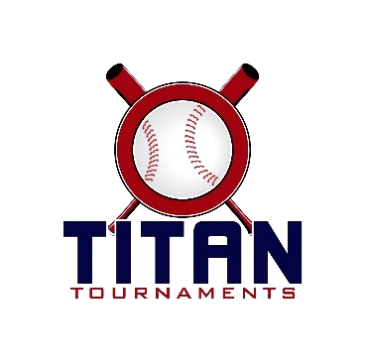 